ملخص سيرة ذاتية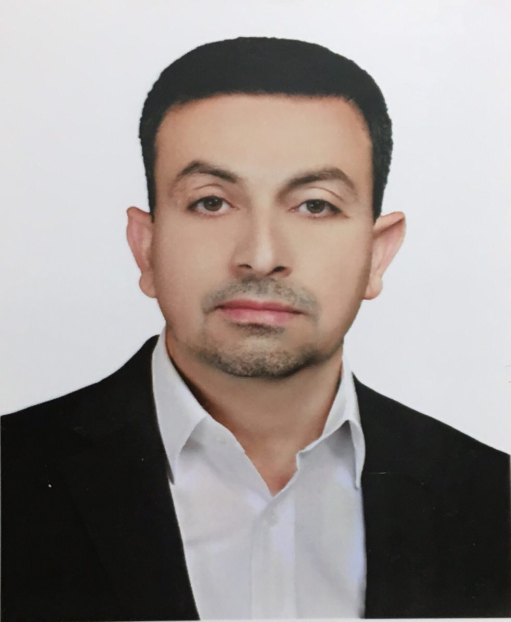 الاسم بالكامل : علي نادر محمد ناصرتاريخ الميلاد:17 /9/1970محل الولادة : بغدادالموبايل: 07713340396البريد الالكتروني : alikord307@gmail.comالشهادات :بكالوريوس في علوم القرآن والحديث بجامعة آزاد الإيرانية في طهرانماجستير في اللغة عربية وآدابها (لغة) بكلية الإمام الكاظم (ع) الجامعة  المهارات : تدريس اللغة العربيةتدريس اللغة الفارسيةالترجمة من العربية إلى الفارسية وبالعكسخبرة في الإنترنيت والحاسوبالمشاركة في دورة طرائق التدريس